                                                                    ПОСТАНОВЛЕНИЕ                                     Главы муниципального образования«Натырбовское сельское поселение»«20» июня  2017г.                                              № 21 .                                              с.Натырбово О внесении изменений  и дополнений в Постановление главы муниципального образования «Натырбовское сельское поселение» № 2 от 15.01.2016г. «О создании административной комиссии муниципального образования «Натырбовское сельское поселение»».В соответствии с Законами  Республики Адыгея  от 09.01.2007 года № 54 «Об административных комиссиях Республики Адыгея», от 09.01.2007года №56 «О наделении органов местного самоуправления государственными полномочиями Республики Адыгея в сфере административных правонарушений»,  руководствуясь Уставом муниципального образования «Натырбовское сельское поселение»   П О С Т А Н О В Л Я Ю :Внести  в Постановление главы муниципального образования «Натырбовское сельское поселение» от 15.01.2016г. № 2 «О создании административной комиссии муниципального образования «Натырбовское сельское поселение»» следующие изменения:          1). Приложение № 1 к Постановлению главы муниципального образования «Натырбовское сельское поселение» № 2 от 15.01.2016г. изложить в новой редакции согласно приложению №1 к настоящему Постановлению.  2.    Настоящее Постановление  обнародовать на информационном стенде в администрации                  поселения  и разместить  на  официальном сайте администрации в сети  Интернет  по               адресу: //adm-natyrbovo.ru//Постановление вступает в силу со дня его подписания.Глава муниципального образования«Натырбовское сельское поселение»                                    Н.В.КасицынаПриложение№1к Постановлению главыМО «Натырбовское сельское поселение»№ 21  от «20 » июня  2017г.Состав административной комиссиимуниципального образования «Натырбовское сельское поселение»Председатель комиссии:         Молчанов Андрей Владимирович – пенсионер                                                    МВД РФ.Заместитель председателя:     Серова Светлана Васильевна – заведующая                                                   МБОУ  ДОУ № 14Ответственный секретарь  комиссии:                                 Шеверденко Ирина Николаевна–                                                     ведущий  специалист по правовым вопросам                                                          АМО «Натырбовское сельское   поселение».Члены комиссии:                                                 Кущева Наталья Александровна – пенсионерка.                                                 Бердникова Жанна Юрьевна – документовед                                                      МБОУ ДОУ № 14 УРЫСЫЕ ФЕДЕРАЦИЕАДЫГЭ РЕСПУБЛИКМУНИЦИПАЛЬНЭ  ГЪЭПСЫКIЭ ЗИIЭ «НАТЫРБЫЕ  КЪОДЖЭ ПСЭУПI»385434 с. Натырбово,ул. Советская № 52тел./факс 9-76-69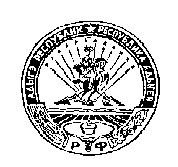 РОССИЙСКАЯ ФЕДЕРАЦИЯРЕСПУБЛИКА АДЫГЕЯМУНИЦИПАЛЬНОЕ ОБРАЗОВАНИЕ«НАТЫРБОВСКОЕ СЕЛЬСКОЕ ПОСЕЛЕНИЕ»385434 с. Натырбово, ул. Советская № 52тел./факс 9-76-69